Муниципальное бюджетное общеобразовательное учреждениеКубинская средняя общеобразовательная школа № 2имени Героя Советского Союза Безбородова В.П.РАБОЧАЯ    ПРОГРАММА по   АЛГЕБРЕна 2017/2018 учебный год Программа:    общеобразовательная   Уровень   программы:  базовый  Класс:   9А; 9БКоличество часов в год  согласно  учебного плана:  102Количество часов  в  неделю:  3БУП:  2004             Учитель:  Ткач Галина ВикторовнаКвалификационная категория:  перваяПрограмма  составлена  на основе: примерной программы  основного общего  образования по математике  и  авторской программы по алгебре для 9 класса Бурмистровой Т.А.г. Кубинка2017 годПояснительная   запискаРабочая программа составлена на основе Примерной программы основного общего образования по математике  и авторской программы Бурмистровой Т.А. к учебнику «Алгебра. 9 класс: учеб. для общеобразоват. организаций /Ю.Н. Макарычев, Н.Г.Миндюк, К.И.Нешков, С.Б.Суворова/ под ред.  С.А.Теляковского.-  М: «Просвещение», 2017», 	Исходными материалами  для составления программы явились:Федеральный компонент Государственного стандарта общего образования, утвержденного приказом Минобразования  РФ № 1089 от 05.03.2004 года;Федеральный базисный учебный план для основного общего образования, утвержденный  приказом Минобразования РФ № 1312 от 09.03.2004 года;Приказ министра образования Московской области от 24.05.2017г. № 1597 «Об утверждении регионального базисного учебного плана для государственных образовательных организаций Московской области и муниципальных и частных образовательных организаций в Московской области, реализующих образовательные программы основного общего и среднего общего образования на 2017-2018 учебный год»;Федеральный перечень учебников, рекомендованных (допущенных) к использованию в образовательном процессе в общеобразовательных учреждениях, реализующих образовательные программы общего образования и имеющих государственную аккредитацию, утвержденным приказом МО РФ № 253 от 31.03.2014 года.Приказ Министерства образования и науки Российской Федерации (Минобрнауки России) от 08.06.2017 года №535, от 20.06.2017 №581, от 05.07.2017 № 629 "О внесении изменений в федеральный перечень учебников, рекомендуемых к использованию при реализации имеющих государственную аккредитацию образовательных программ начального общего, основного общего, среднего общего образования, утвержденный приказом Министерства образования и науки Российской Федерации от 31 марта 2014 г. № 253"♦   Цели программы:овладение системой математических знаний и умений, необходимых для применения в практической деятельности, изучения смежных дисциплин, продолжения образования;интеллектуальное развитие, формирование качеств личности, необходимых человеку для полноценной жизни в современном обществе: ясность и точность мысли, критичность мышления, интуиция, логическое мышление, элементы алгоритмической культуры, пространственных представлений, способность к преодолению трудностей;формирование представлений об идеях и методах математики как универсального языка науки и техники, средства моделирования явлений и процессов;воспитание культуры личности, отношения к математике как к части общечеловеческой культуры, понимание значимости математики для научно-технического прогресса.Задачи программы:ввести понятия квадратного трехчлена, корня квадратного трехчлена, изучить формулу разложения квадратного трехчлена на множители;расширить сведения о свойствах функций, познакомить со свойствами и графиком квадратичной функции и степенной функции;систематизировать и обобщить сведения о решении целых и дробных рациональных уравнений с одной переменной; научить решать квадратичные неравенства;завершается изучение систем уравнений с двумя переменными; вводится понятие неравенства с двумя переменными и системы неравенств с двумя переменными;вводится понятие последовательности, изучается арифметическая и геометрическая прогрессии;ввести элементы комбинаторики и теории вероятностей.Место предмета в базисном учебном планеСогласно Федеральному базисному учебному плану для образовательных учреждений Российской Федерации на изучение предмета «Математика (алгебра)» на ступени основного общего образования на базовом уровне отводится: в 9 классе 102 часа Рабочая программа для 9 класса рассчитана на 3 часа в неделю. В течение года планируется провести 8 контрольных работ. На вводное повторение отводится 4 часа, на итоговое повторение 18 часов.    Объем  программы:(1 триместр – 10 недель;   2 триместр – 11 недель;  3 триместр – 13 недель)Содержание программы:Используемые технологии и формы работы на урокахТехнологии на основе активизации и интенсификации деятельности учащихся. 1. Игровые технологии 2. Проблемное обучение 3.  Групповые технологии.4. Компьютерные (новые информационные) технологии обучения.Технологии на основе личностной ориентации педагогического процесса 1. Педагогика сотрудничества. 2. Гуманно-личностная технология Ш. А. АмонашвилиСовременное традиционное обучение♦  Общенаучные навыки, которые будут сформированы при реализации данной программы:Знать существо понятия математического доказательства; примеры доказательств; существо понятия алгоритма; примеры алгоритмов; как используются математические формулы, уравнения и неравенства; примеры их применения для решения математических и практических задач; как математически определенные функции могут описывать реальные зависимости; приводить примеры такого описания; как потребности практики привели математическую науку к необходимости расширения понятия числа; вероятностный характер многих закономерностей окружающего мира; примеры статистических закономерностей и выводов; смысл идеализации, позволяющей решать задачи реальной действительности математическими методами, примеры ошибок, возникающих при идеализации;Уметьсоставлять буквенные выражения и формулы по условиям задач; осуществлять в выражениях и формулах числовые подстановки и выполнять соответствующие вычисления, осуществлять подстановку одного выражения в другое; выражать из формул одну переменную через остальные;выполнять основные действия со степенями с целыми показателями, с многочленами и с алгебраическими дробями; выполнять разложение многочленов на множители; выполнять тождественные преобразования рациональных выражений;применять свойства арифметических квадратных корней для вычисления значений и преобразований числовых выражений, содержащих квадратные корни;решать линейные, квадратные уравнения и рациональные уравнения, сводящиеся к ним, системы двух линейных уравнений и несложные нелинейные системы;решать линейные и квадратные неравенства с одной переменной и их системы;решать текстовые задачи алгебраическим методом, интерпретировать полученный результат, проводить отбор решений, исходя из формулировки задачи;изображать числа точками на координатной прямой;определять координаты точки плоскости, строить точки с заданными координатами; изображать множество решений линейного неравенства; распознавать арифметические и геометрические прогрессии; решать задачи с применением формулы общего члена и суммы нескольких первых членов; находить значения функции, заданной формулой, таблицей, графиком по ее аргументу; находить значение аргумента по значению функции, заданной графиком или таблицей;определять свойства функции по ее графику; применять графические представления при решении уравнений, систем, неравенств; описывать свойства изученных функций (у=кх, где к0, у=кх+b, у=х2, у=х3, у =, у= n), строить их графики;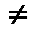 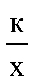 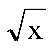 использовать приобретенные знания и умения в практической деятельности и повседневной жизни для:выполнения расчетов по формулам, составления формул, выражающих зависимости между реальными величинами; нахождения нужной формулы в справочных материалах;моделирования практических ситуаций и исследовании построенных моделей с использованием аппарата алгебры; описания зависимостей между физическими величинами соответствующими формулами при исследовании несложных практических ситуаций;интерпретации графиков реальных зависимостей между величинами.проводить несложные доказательства, получать простейшие следствия из известных или ранее полученных утверждений, оценивать логическую правильность рассуждений, использовать примеры для иллюстрации и контрпримеры для опровержения утверждений; извлекать информацию, представленную в таблицах, на диаграммах, графиках; составлять таблицы, строить диаграммы и графики;решать комбинаторные задачи путем систематического перебора возможных вариантов, вычислять средние значения результатов измерений;находить частоту события, используя собственные наблюдения и готовые статистические данные;использовать приобретенные знания и умения в практической деятельности и повседневной жизни для:выстраивания аргументации при доказательстве (в форме монолога и диалога);распознавания логически некорректных рассуждений; записи математических утверждений, доказательств;анализа реальных числовых данных, представленных в виде диаграмм, графиков, таблиц;решения практических задач в повседневной и профессиональной деятельности с использованием действий с числами, процентов, длин, площадей, объемов, времени, скорости;решения учебных и практических задач, требующих систематического перебора вариантов;понимания статистических утверждений;извлекать информацию, представленную в таблицах, на диаграммах, графиках; составлять таблицы, строить диаграммы и графики; вычислять средние значения результатов измерений; находить частоту события, используя собственные наблюдения и готовые статистические данные; находить вероятности случайных событий в простейших случаях.Используемая  литература:учебник    Ю.Н. Макарычев, Н.Г. Миндюк, К.И. Нешков, С.Б. Суворова Алгебра.8 класс: учебник для общеобразовательных школ, под редакцией С.А. Теляковского, 5-е издание. М.: «Просвещение» 2017.дидактические материалыМакарычев Ю.Н., Миндюк К.И. и др Алгебра. Дидактический материал. 9 класс. М. «Просвещение», 2012методические пособияМакарычев Ю.Н., Миндюк К.И. и др Алгебра 9 класс. Планирование к учебнику Алгебра 8 М. «Просвещение», 2012Феоктисов И.Е.  Алгебра 9. Дидактические материалы, методические рекомендации «Просвещение», 2013Макарычев Ю.Н. Рабочая программа по алгебре 9 класс. Планирование учебного  материала. «Просвещение», 2014  Перечень материально-технического обеспечения:Специфическое сопровождение (оборудование):демонстрационные таблицы;линейка демонстрационная, угольник демонстрационный;справочники, энциклопедии.Электронно-программное обеспечение:специализированные цифровые инструменты учебной деятельности (компьютерные программы);DVD-диски с дидактическими играми по математике;презентации по математике.Технические средства обучения:компьютер с учебным программным обеспечением;мультимедийный проектор;демонстрационный экран;магнитная доска;сканер, ксерокс и цветной принтер.                       Календарно-тематическое планированиеТематика контрольных работМониторинг  качества  знаний♦   нормы и критерии оценивания знаний обучающихся:     ●   оценивание устного ответаОтметка "5" ставится в случае, если ученик:полно раскрыл содержание материала в объеме, предусмотренном программой и учебником; изложил материал грамотным языком, точно используя математическую терминологию и символику, в определенной логической последовательности;правильно выполнил рисунки, чертежи, графики, сопутствующие ответу;показал умение иллюстрировать теорию конкретными примерами, применять ее в новой ситуации при выполнении практического задания;продемонстрировал знание теории ранее изученных сопутствующих тем,  сформированность  и устойчивость используемых при ответе умений и навыков;отвечал самостоятельно, без наводящих вопросов учителя; возможны одна – две  неточности при освещение второстепенных вопросов или в выкладках, которые ученик легко исправил после замечания учителя. Отметка "4" ставится в случае, если удовлетворяет в основном требованиям на оценку «5»,  но при этом имеет один из недостатков:     в изложении допущены небольшие пробелы, не исказившее математическое содержание ответа;     допущены один – два недочета при освещении основного содержания ответа, исправленные после замечания учителя;     допущены ошибка или более двух недочетов  при освещении второстепенных вопросов или в выкладках,  легко исправленные после замечания учителя.Отметка "3" ставится в случае, если ученик: неполно раскрыто содержание материала (содержание изложено фрагментарно, не всегда последовательно), но показано общее понимание вопроса и продемонстрированы умения, достаточные для усвоения программного материала (определены «Требованиями к математической подготовке учащихся» в настоящей программе по математике); имелись затруднения или допущены ошибки в определении математической терминологии, чертежах, выкладках, исправленные после нескольких наводящих вопросов учителя;ученик не справился с применением теории в новой ситуации при выполнении практического задания, но выполнил задания обязательного уровня сложности по данной теме;при достаточном знании теоретического материала выявлена недостаточная сформированность основных умений и навыков.Отметка "2" ставится в следующих случаях:не раскрыто основное содержание учебного материала;обнаружено незнание учеником большей или наиболее важной части учебного материала;допущены ошибки в определении понятий, при использовании математической терминологии, в рисунках, чертежах или графиках, в выкладках, которые не исправлены после нескольких наводящих вопросов учителяОтметка "1" ставится, если: ученик показал полное незнание и непонимание изучаемого учебного материала или не смог ответить ни на один из поставленных вопросов по изученному материалу.       ●   оценивание  самостоятельных, контрольных работОтметка "5" ставится в случае, если: работа выполнена полностью;в логических рассуждениях и обосновании решения нет пробелов и ошибок;в решении нет математических ошибок (возможна одна неточность, описка, которая не является следствием незнания или непонимания учебного материала).Отметка "4" ставится в случае, если: работа выполнена полностью, но обоснования шагов решения недостаточны (если умение обосновывать рассуждения не являлось специальным объектом проверки);допущены одна ошибка или есть два – три недочёта в выкладках, рисунках, чертежах или графиках (если эти виды работ не являлись специальным объектом проверки). Отметка "3" ставится в случае, если: допущено более одной ошибки или более двух – трех недочетов в выкладках, чертежах или графиках, но обучающийся обладает обязательными умениями по проверяемой теме.Отметка "2" ставится в случае, если:  допущены существенные ошибки, показавшие, что обучающийся не обладает обязательными умениями по данной теме в полной мере. Отметка "1" ставится в случае, если: работа показала полное отсутствие у обучающегося обязательных знаний и умений по проверяемой теме или значительная часть работы выполнена не самостоятельно.●   оценивание  работ в форме тестовОценка «отлично (5)»                           -     правильных ответов  90 – 100% Оценка «хорошо  (4)»                           -     правильных ответов   70 – 89 %Оценка «удовлетворительно (3)»        -     правильных ответов   50 –69 %Оценка «неудовлетворительно (2)»    -     правильных ответов   менее 50 %«УТВЕРЖДАЮ»Директор МБОУ Кубинской сош № 2 им. Героя Советского Союза Безбородова В.П.____________ Негрустуева Г.Е.Приказ № 283 от 01.09.2017 г«01»  сентября  2017 г.«СОГЛАСОВАНО»Заместитель директора по УВР____________Бучинская Н.С. «01»  сентября  2017 г.«РАССМОТРЕНО»на заседании ШМОПротокол № 1 от 30.08.2017 г.Руководитель ШМО_____________ Жанкевич Т.А.Вид работыкол-во часовна год Количество часов по триместрамКоличество часов по триместрамКоличество часов по триместрамВид работыкол-во часовна год 123Общая трудоемкость102283341№ п/пНаименование разделов и темКол.во часов1Вводное повторение42Квадратичная функция.223Уравнения и неравенства с одной переменной134Уравнения и неравенства с двумя переменными175Арифметическая и геометрическая прогрессии156Элементы комбинаторики и теории вероятностей137Итоговое повторение18Итого102№п/пНаименование разделов и темКол.во часовДата проведения урока9 «А»Дата проведения урока9 «А»Дата проведения урока9 «Б»Дата проведения урока9 «Б»№п/пНаименование разделов и темКол.во часовПланФактПланФактВводное повторение41Первичный инструктаж по ОТ. Инструкция № 16.Повторение материала 7 класса101.0901.092Повторение материала 7 класса204.0904.093Повторение материала 8 класса306.0906.094Повторение материала 8 класса408.0908.09Квадратичная функция225Функция111.0911.096Функция213.0913.097Свойства функции315.0915.098Свойства функции418.0918.099Свойства функции520.0920.0910Квадратный трехчлен. Разложение на множители622.0922.0911Квадратный трехчлен. Разложение на множители725.0925.0912Квадратный трехчлен. Разложение на множители827.0927.0913Квадратный трехчлен. Разложение на множители929.0929.0914Урок обобщения материала1002.1002.1015Контрольная работа №1 «Свойства функции. Квадратный трехчлен»1104.1004.1016Анализ контрольной работы. График функции y=ax2. Понятие квадратичной функции1206.1006.1017Построение графика функции y=ax21316.1016.1018Графики функций и . Алгоритм построения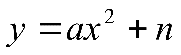 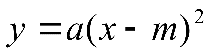 1418.1018.1019Графики функций и . Алгоритм построения1520.1020.1020Построение графика квадратичной функции1623.1023.1021Построение графика квадратичной функции1725.1025.1022Построение графика квадратичной функции1827.1027.1023Функция у=хп1930.1030.1024Корень п-ой степени2001.1101.1125Степень с рациональным показателем. Подготовка к контрольной работе2103.1103.1126Контрольная работа № 2 «Квадратичная функция. Степенная функция»2208.1108.11Уравнения и неравенства с одной переменной1327Целое уравнение и его корни110.1110.1128Целое уравнение и его корни213.1113.1129Целое уравнение и его корни315.1115.1130Дробные рациональные уравнения417.1117.1131Дробные рациональные уравнения527.1127.1132Дробные рациональные уравнения629.1129.1133Дробные рациональные уравнения701.1201.1234Решение неравенств второй степени с одной переменной804.1204.1235Решение неравенств второй степени с одной переменной906.1206.1236Решение неравенств методом интервалов1008.1208.1237Решение неравенств методом интервалов1111.1211.1238Некоторые приемы решения целых уравнений. Подготовка к контрольной работе.1213.1213.1239Контрольная работа № 3 «Уравнения и неравенства с одной переменной».1315.1215.12Уравнения и неравенства с двумя переменными1740Анализ контрольной работы. Уравнение с двумя переменными и его график118.1218.1241Уравнение с двумя переменными и его график220.1220.1242Графический способ решения систем уравнений322.1222.1243Графический способ решения систем уравнений425.1225.1244Графический способ решения систем уравнений5 27.1227.1245Графический способ решения систем уравнений629.1229.1246Решение систем уравнений второй степени708.0108.0147Решение систем уравнений второй степени810.0110.0148Решение систем уравнений второй степени912.0112.0149Решение систем уравнений второй степени1015.0115.0150Решение задач с помощью систем уравнений второй степени1117.0117.0151Неравенства с двумя переменными1219.0119.0152Неравенства с двумя переменными1322.0122.0153Системы неравенств с двумя переменными1424.0124.0154Системы неравенств с двумя переменными1526.0126.0155Некоторые приемы решения систем уравнений с двумя переменными. Подготовка к контрольной работе1629.0129.0156Контрольная работа № 4 «Уравнения и неравенства с двумя переменными»1731.0131.01Арифметическая и геометрическая прогрессии1557Анализ контрольной работы. Последовательности102.0202.0258Последовательности205.0205.0259Определение арифметической прогрессии. Формула n-го члена арифметической прогрессии307.0207.0260Определение арифметической прогрессии. Формула n-го члена арифметической прогрессии409.0209.0261Формула суммы п первых членов арифметической прогрессии.512.0212.0262Формула суммы п первых членов арифметической прогрессии.614.0214.0263Решение задач. Подготовка к контрольной работе716.0216.0264Контрольная работа №5 «Арифметическая прогрессия»826.0226.0265Анализ контрольной работы. Определение геометрической прогрессии. Формула n-го члена геометрической прогрессии928.0228.0266Определение геометрической прогрессии. Формула n-го члена геометрической прогрессии1002.0302.0367Формула суммы п первых членов геометрической прогрессии1105.0305.0368Формула суммы п первых членов геометрической прогрессии1207.0307.0369Формула суммы п первых членов геометрической прогрессии1309.0309.0370Обобщающий урок. Метод математической индукции. Подготовка к контрольной работе1412.0312.0371Контрольная работа № 6 «Геометрическая прогрессия»1514.0314.03Элементы комбинаторики и теории вероятностей1372Анализ контрольной работы. Примеры комбинаторных задач116.0316.0373Примеры комбинаторных задач219.0319.0374Перестановки321.0321.0375Перестановки423.0323.0376Размещения526.0326.0377Размещения628.0328.0378Сочетания730.0330.0379Сочетания802.0402.0480Перестановки. Размещения. Сочетания904.0404.0481Относительная частота случайного события1006.0406.0482Вероятность равновозможных событий1116.0416.0483Обобщающий урок. Сложение и умножение вероятностей. Подготовка к контрольной работе1218.0418.0484Контрольная работа №7 «Элементы комбинаторики и теории вероятностей»1320.0420.04Итоговое повторение1885Анализ контрольной работы.  Повторение по теме «Алгебраические дроби»1223.0423.0486Повторение по теме «Дробно-рациональные уравнения»1223.0423.0487Повторение по теме «Квадратный корень»3425.0425.0488Повторение по теме «Квадратные уравнения»3425.0425.0489Повторение по теме «Квадратные неравенства»527.0427.0490Повторение по теме «Линейная функция»6728.0428.0491Повторение по теме «Квадратичная функция»6728.0428.0492Повторение по теме «Функция у=к/х»8902.0502.0593Повторение по теме «Функция у= »8902.0502.0594Повторение по теме «Решение систем уравнений»101104.0507.0504.0507.0595Повторение по теме «Решение систем неравенств»101104.0507.0504.0507.0596Повторение по теме «Решение текстовых задач»1211.0511.0597Повторение по теме «Решение текстовых задач»131414.0516.0514.0516.0598Повторение по теме «Арифметическая и геометрическая прогрессии»131414.0516.0514.0516.0599Повторение по теме «Элементы комбинаторики и теории вероятностей»1518.0518.05100Итоговая контрольная работа1621.0521.05101Анализ контрольной работы. Повторение по теме «Арифметическая и геометрическая прогрессии»171823.0525.0523.0525.05102Повторение по теме «Элементы комбинаторики и теории вероятностей»171823.0525.0523.0525.05№ п/п № контрольной работыКол-во часовДата9 «А»Дата 9 «Б»1Контрольная работа №1 «Свойства функции. Квадратный трехчлен»104.1004.102.Контрольная работа № 2 «Квадратичная функция. Степенная функция»108.1108.113.Контрольная работа № 3 «Уравнения и неравенства с одной переменной»115.1215.124.Контрольная работа № 4 «Уравнения и неравенства с двумя переменными»131.0131.015.Контрольная работа №5 «Арифметическая прогрессия»126.0226.026.Контрольная работа № 6 «Геометрическая прогрессия»114.0314.037.Контрольная работа №7 «Элементы комбинаторики и теории вероятностей»120.0420.048.Итоговая контрольная работа121.0521.05